FEDERATION ALGERIENNE  DE  FOOTBALL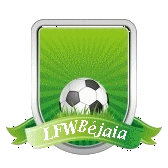 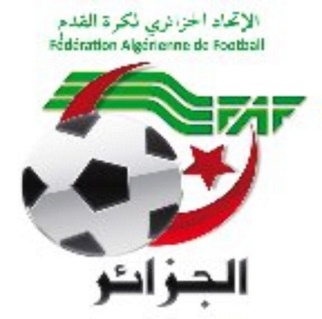 LIGUE DE  FOOTBALL  DE  LA  WILAYA  DE  VBEJAIAASSEMBLEE GENERALE ELECTIVE13 JANVIER 2018           PROCES-VERBAL DE REUNION DE LA                   COMMISSION ELECTORALE      L’an deux mille dix-huit et le sept du mois de Janvier à 17 heures, s’est réunie, au siège de la ligue, la commission électorale de la ligue de football de la wilaya de Béjaia sous la présidence de Monsieur MOUMENE  Djahid  pour l’examen et la validation des candidatures au bureau de ligue par collèges.Etaient présents :   - BELHAMDI  Abelmadjid     V/Président- HALHAL  Lamine                MembreOrdre du jour : étude des candidatures.Collège des indépendants :   Collège des clubs :   Collège des arbitres :   Collège des experts :   Fait à Béjaia, les jour et mois que dessus.    Le secrétaire général,         Le Président de la commission électorale,Nom du candidatDécision de la commissionMotif du rejetBENCHABANE  MustaphaACCEPTEE/DJOUAMA  MokraneACCEPTEE/Nom du candidatDécision de la commissionMotif du rejetHARKATI  ZahirACCEPTEE/OUATMANI  SalimACCEPTEE/MOUSSAOUI  AbdallahACCEPTEE/Nom du candidatDécision de la commissionMotif du rejetBAYMOUT  BillalACCEPTEE/CHOUCHAA  Med-RédhaACCEPTEE/LEGRIDI  WalidACCEPTEE/Nom du candidatDécision de la commissionMotif du rejetAISSAOUI  NabilACCEPTEE/BENSLIMANE MenadACCEPTEE/BENAHMED  KamelACCEPTEE/